saqarTvelosGgaremos dacvisa da soflis meurneobis saministro, garemosdacviTi Sefasebis departamentsS.p.s. “pepo 2017”-s direqtorisgenadi wiklauriss.k. 429323644duSeTi, sof. qveSeTig a n c x a d e b agansaxilvelad warmogidgenT  firmis  kuTvnil qviSa-xreSis samsxvrev-damaxarisxebeli sawarmos skriningis  angariSs.pativiscemiT,S.p.s. “pepo 2017”-s direqtori    genadi wiklauri16.07.2019 w. t. 5 99 650 687“vamtkiceb”S.p.s. “pepo 2017”-s direqtori--------------------------------------------------  ---------------------  2019 w.S.p.s. “pepo 2017”-sqviSa-xreSis samsxvrev-damaxarisxebeli sawarmos skriningis angariSiduSeTi, sof. qveSeTiskriningis angariSi   1. S.p.s. “pepo 2017”, duSeTis municipalitetSi, sof. qveSeTis mimdebared, firmis sakuTrebaSi arsebul teritoriaze (s.k. 71.62.54.599), awarmoebs qviSa-xreSis samsxvrev-damaxarisxebeli sawarmos montaJs. ZiriTadi monacemebi sawarmos Sesaxebdadagegmili saqmianobis ganxorcielebis adgilmdebareobis SerCevisas gaTvaliswinebuli iqna Semdegi garemoebani: firma sof. qveSeTis (saproeqto teritoriis) mimdebared flobs qviSa-xreSis mopovebis  licenzias. adgilze, sadac xdeba sawarmos montaJi, arsebobs misasvleli gzebi, teritoria mosworebulia da moxreSili. aris maRali Zabvis xazi (10 kilovolti). miwis farTi aris sasoflo-sameurneo daniSnulebis, mimdinareobs misi gadayvana arasasoflo-sameurneo daniSnulebis kategoriaSi. SerCeuli teritoria warmoadgens optimalur variants zemoxsenebuli saqmianobis gansaxorcieleblad. uaxloesi sacxovrebeli saxli sawarmodan daSorebulia 270 metriT, samxreT-dasavleTis mimarTulebiT. uaxloesi dasaxlebuli punqtis – sof. Coxelnis mosaxleoba ar aRemateba 300 kacs.saqmianobis ganxorcielebisas garemoze SesaZlo zemoqmedebis saxeebia:atmosferul haerSi mavne nivTierebis _ araorganuli mtvris da naxSirwyalbadebis gamoyofa dabinZurebis stacionaruli wyaroebidan.sawarmoo daniSnulebis wylis aReba da gamoyenebuli wylis CaSveba bunebriv wyalsadinarSi.g) xmauri da vibraciad) sawarmoo da sayofacxovrebo narCenebi.e) zemoqmedeba florasa da faunaze, landSaftze, arqiteqturul da istoriul Zeglebze.teqnolgiuri procesis mokle aRwera  sawarmos teritoriaze imoqmedebs qviSa-xreSis gadamamuSavebeli erTi xazi.  qviSa-xreSi avtoTviTmclelebiT Semoizideba sawarmos teritoriaze da daiyreba yrilze (1), saidanac buldozeriT CaitvirTeba mimReb bunkerSi (2). bunkeridan inertuli masala miewodeba sacers (3), Semdeg masala gadadis ybebian samsxvrevze (4), samsxvrevidan kvlav sacerze (5), sacerebidan miRebuli fraqcia 0-5 klasifikatoris (6) gavliT iyreba Ria sawyobSi, saceridan (5) fraqcia 5-20 mm (mTliani moculobis 50 %)  gadadis konusur samsxvrevSi (7), saidanac damuSavebuli brundeba sacerze (5), saceridan fraqcia >20 mm dasamuSaveblad gadadis rotorul samsxvrevSi (8), iqidan ki kvlav brundeba saceze (5) saceridan SesaZlebelia RorRis (fraqcia 5-20 mm) pirdapiri miRebacda dayra Ria sawyobSi.sawarmos teritoriaze ganTavsebulia 5 m3 tevadobis foladis avzi dizelis sawvavisTvis. dizelis sawvavi gaTvaliswinebulia Sida moxmarebisTvis _ warmoebaSi gamoyenebuli avtoTviTmclelebis, eqskavatoris, buldozeris da sxva mZime teqnikis gasamarTad.atmosferul haerze SesaZlo zemoqmedebis dadgenis mizniT Catarda atmosferuli haeris dabinZurebis wyaroebis da maT mier gamoyofili mavne nivTierebebis inventarizacia, aRiricxa dabinZurebis 8 wyaro. kerZod: inertuli masalebis  samsxvrevi danadgarebi (g-1);inertuli masalis (qviSa-xreSi) gadmotvirTvis adgili (g-2);inertuli masalis (qviSa-xreSi) CatvirTvis adgili (g-3);inertuli masalis (qviSa-xreSi) dasawyobebis adgili (g-4);miRebuli produqciis (RorRi, QqviSa) dasawyobebis adgili (g-5);inertuli masalis lenturi transportiorebi (g-6);dizelis sawvavis  avzi (g-7);dizelis sawvavis Camosasxmeli sveti (g-8).       atmosferul haerSi gafrqveul mavne nivTierebaTa raodenobis angariSi.        1). mavne nivTierebis gafrqvevis angariSi samsxvrevi danadgaridan   (gafrqvevis wyaro g-1).sawarmoSi mimdinareobs in. masalis orjeradi msxvreva sveli meTodiT da mesameuli msxvreva mSrali meTodiT. pirvelad da meorad msxvrevas gaivlis 60000 m3 (96 000 t) inertuli masala, xolo mesameul msxvrevas gadis mTliani gadasamuSavebeli masis 50 %, e.i 30 000 m3 (48000 t).qviSa-xreSis orjeradi msxvrevisas sveli meTodiT, TiToeul damsxvreul tonaze atmosferoSi gamoiyofa 0.009 kg mtveri [7], Sesabamisad atmosferul haerSi gafrqveuli mtvris wliuri raodenoba iqneba (gadasamuSavebeli masalis moculoba 60 000 m3 (96 000 t):G mtv = 96 000 X 0.009 / 103 = 0.864 t/wel.xolo wamuri gafrqveva iqneba:M mtv = 0.864 X 106 / 2080 X 3600 = 0.115  g/wm.qviSa-xreSis mesameuli msxvrevisas mSrali meTodiT, TiToeul damsxvreul tonaze atmosferoSi gamoiyofa 0.06 kg mtveri [7], Sesabamisad atmosferul haerSi gafrqveuli mtvris wliuri raodenoba iqneba (gadasamuSavebeli masalis moculoba 30 000 m3 (45 000 t):G mtv = 48 000 X 0.06 / 103 = 2.88 t/wel.xolo wamuri gafrqveva iqneba:M mtv = 2.88 X 106 / 2080 X 3600 = 0.385  g/wm.sul samsxvrevi danadgarebidan gamoyofili mtvris raodenoba Seadgens:G mtv = 3.744 t/wel.xolo wamuri gafrqveva iqneba:M mtv =  0.50 g/wm.2) mtvris gafrqvevis angariSi qviSa-xreSis avtoTviTmclelebidan Camoclis adgilidan (gafrqvevis wyaro g-2).QQxreSis avtoTviTmclelebidan Camoclis dros gamoyofili mtvris raodenoba iangariSeba formuliT:M mtv= K1 X K 2 X K3 X K4 X K5 X K7 X G X B X 106/3600  g/wm. sadac:K1   _ masalaSi mtvris fraqciis wili;K2   _ mtvris mTliani masidan aerozolSi gadasuli mtvris wili;K3  _ mtvris warmoqmnaze qaris siCqaris gavlenis maxasiaTebeli koeficienti;K4 _ gareSe zemoqmedebisgan sawyobis dacviTunarianobis maxasiaTebeli koeficienti;K5   _ mtvris warmoqmnaze masalis sinotivis gavlenis maxasiaTebeli koeficienti;K7  _ gadasamuSavebeli masalis zomebis maxasiaTebeli koeficienti;G   _ samsxvrevi danadgaris warmadoba, t/sT;B   _ gadatvirTvis simaRleze damokidebulebis koeficienti.zemoxsenebuli koeficientebis mniSvnelobebi sawarmos konkretuli pirobebisTvis, mocemulia cxril #2  -Si.                                                            cxrili #2zemoaRniSnul formulaSi Sesabamisi mniSvnelobebis CasmiT  miviRebT gafrqveuli mtvris raodenobas:M mtv = 0.01 X 0.001 X 1.2 X 1.0 X 0.01 X 0.5 X 46.15 X 0.5 X 106 / 3600 = 0.0004   g/wm G mtv = 0.0004 X 2080 X 3600/106 = 0.003 t/wel3) mtvris gafrqvevis angariSi qviSa-xreSis samsxvrevis bunkerSi Cayris adgilidan (gafrqvevis wyaro g-3).QQqviSa-xreSis samsxvrevis bunkerSi Cayris dros gamoyofili mtvris raodenoba iangariSeba g-2 wyaros analogiurad:M mtv = 0.01 X 0.001 X 1.2 X 1.0 X 0.01 X 0.5 X 46.15 X 0.5 X 106 / 3600 = 0.0004   g/wm G mtv = 0.0004 X 2080 X 3600/106 = 0.003 t/wel4) gafrqvevebis angariSi inertuli masalebis (qviSa-xreSi)  sawyobidan (gafrqvevis wyaro g-4).inertuli masalis  (qviSa-xreSi) sawyobidan gamoyofili mtveris raodenoba iangariSeba formuliT: M mtv=  K3 X K5 X K6 X K7 X q X f   g/wm. sadac:K3  _ aris mtvris warmoqmnaze qaris siCqaris gavlenis maxasiaTebeli koeficienti;K5   _ aris mtvris warmoqmnaze masalis sinotivis gavlenis maxasiaTebeli koeficienti; K6 _ aris dasasawyobebeli masalis zedapiris profilis maCvenebeli  koeficienti, meryeobs 1.3 –dan 1.6 –de;K7  _ aris  aris gadasamuSavebeli masalis zomebis maxasiaTebeli koeficienti;q _ aris mtvris watacebis intensivoba 1 m2 faqtiuri zedapiris farTobidan, g/m2 wm;f   _ aris amtverebis zedapiri, m2.zemoTmoyvanili mniSvnelobebi mocemulia cxril # 3 -Si.formulaSi Sesabamisi mniSvnelobebis CasmiT miviRebT:M mtv = 1.2 X 0.01 X 1.45 X 0.5 X 0.002 X 800 = 0.014  g/wm G mtv = 0.014 X 8760 X 3600/106 = 0.442 t/wel5) gafrqvevebis angariSi miRebuli produqciis (qviSa, RorRi) sawyobidan (gafrqvevis wyaro g-5)miRebuli produqciis  (qviSa, RorRi) sawyobidan gamoyofili mtveris raodenoba iangariSeba g-3 wyros analogiurad qvisa-RorRis sawyobis Sesabamisi mniSvnelobebis CasmiT: qviSisTvisM mtv = 1.2 X 0.01 X 1.45 X 0.8 X 0.002 X 300 =0.008 g/wm G mtv = 0.008 X 8760 X 3600/106 = 0.252 t/welRorRisTvisM mtv = 1.2 X 0.01 X 1.45 X 0.6 X 0.002 X 700 = 0.015 g/wm G mtv = 0.015 X 8760 X 3600/106 = 0.473 t/welsulM mtv = 0.014 + 0.051 = 0.023 g/wmG mtv = 0.439 + 0.658 = 0.725 t/wel6) mtvris gafrqvevis angariSi inertuli masalebis lenturi transportioriT gadaadgilebisas (gafrqvevis wyaro g-6)inertuli masalebis lenturi transportioriT gadaadgilebisas mtvris gafrqvevebi iangariSeba formuliT:M mtv=  WSeb. X Kdaq. X B X L X 103   g/wm. sadac:WSeb. _ aris haeris SeberviT gamowveuli mtvris xvedriTi gafrqveva da tolia 3 X 10-5 kg/m2 wm.Kdaq. _ aris nedleulis daqucmacebis koeficienti da udris 0.1 -s.B  _ aris lentis sigane, m. Cvens SemTxvevaSi udris 0.8 m.L   _ aris lentis jamuri sigrZe, m. Cvens SemTxvevaSi udris 98 m.formulaSi Sesabamisi mniSvnelobebis CasmiT miviRebT: M mtv=  3 X 10-5 X 0.1 X 0.8 X 98 X 103  = 0.192 g/wm.G mtv = 0.192 X 2080 X 3600/106 = 1.438 t/wel.7) naxSirwyalbadebis gafrqvevis angariSi dizelis sawvavis rezervuaridan da Camosasxmeli svetidan  (gafrqvevis wyaro g-7, g-8)     atmosferoSi gafrqveuli naxSirwyalbadebis raodenoba iangariSeba [6] formuliT:             G2 = (B2   X  Q2)/1 000 000sadac:            B2 - 1 litri dizelis sawvavis realizebisas gafrqveuli     naxSirwyalbadebis raodenoba da tolia 0.0025 gramis.                          Q2  -  realizebuli dizelis sawvavis moculobaa da Cvens SemTxvevaSi tolia 150 000 litris (120  t).A    atmosferoSi gafrqveuli naxSirwyalbadebis raodenoba iqneba:             G = (0.0025   X  150000)/1 000 000 = 0.0004 t/wel      xolo gafrqvevis wamuri intensivoba Seadgens:         M = 0.0025 X 150 000 / 365 X 24 X 3600 = 0.00001 g/wm    dizelis sawvavisTvis gamoyenebulia erTi avzi da erTi sveti (gafrqvevis erTi wertili) TiToeuli maTganisTvis gafrqveuli naxSirwyalbadebis raodenoba iqneba:           G1 =  0.0025 : 2 = 0.0002  t/wel.xolo gafrqvevis wamuri intensivoba Seadgens:         M1 = 0.00001 : 2 = 0.000005 g/wmmiRebuli Sedegebis analiziinertuli masalebis samsxvrev-damaxarisxebel sawarmos wliurad saproeqtod gaTvaliswinebuli aqvs 60 000 m3 inertuli masalis gadamuSaveba da dizelis sawvavis Sida moxmareba 150000 litris raodenobiT. sawarmos funqcionirebis Sedegad atmosferoSi gamofrqveuli mavne nivTierebebis jamuri raodenoba iqneba: araorganuli mtvri:	GGmtv =   6.355 t/wel       Mmtv =  0.7298  g/wm.        naxSirwyalbadebi:. G nax,wy. =  0.0004 t/wel            M nax,wy=  0.00001 g/wmxmauri da ultrabgerebixmauri warmoadgens sxvadasxva sixSiris da intensivobis bgerebis mouwesrigebel erTobliobas, romelsac SeuZlia gamoiwvios mavne zemoqmedeba adamianis organizmze. xmauris wyaro SeiZleba iyos nebismieri procesi, romelsac myar, Txevad an airovan garemoSi SeuZlia gamoiwvios bgeriTi wneva an meqanikuri rxevebi. xmaurs gaaCnia garkveuli sixSire an speqtri (aiTvleba hercebSi)  bgeriTi wnevis intensivoba, romelic izomeba decibelebSi. Aadamianis smenas SeuZlia gaarCios bgeris sixSire 16 -dan 20 000 hercis farglebSi.xmauris intensivoba umetes SemTxvevaSi izomeba logariTmuli skaliT, romlis yoveli safexuri 10-jer metia winandelze. xmauris donis aseT Tanafardobas ewodeba beli (b), is ganisazRvreba formuliT:Ib=lg( I / I0)   (1)sadac: I _ bgeriTi wnevis gansaxilveli donea, pa;      I0 _ adamianis yuris smenadobis zRvaria da udris 2.1-5 pa.erTnairi da TanabraddaSorebuli wertilebisTvis xmauris jamuri (Lj) done gamoiTvleba formuliT:Lj = L1+ 10 lgn, db.        (2)sadac :  L1 _ erTi wyarodan xmauris donea, db (1 db = 10 b);        n _ xmauris wyaros ricxvia, Cvens SemTxvevaSi udris  5-s;                             10 lgn _ xmauris erTi wyaros donis danamati sididea.	sawarmoSi damontaJebulia samsxvrevi danadgari, lrenturi konveirebi,  el. Zravebi da sxva mowyobilobebi, romlebic warmoadgenen xmauris eleqtromagnitur wyaros, xmauris done TiToeuli maTganisTvis ar aRemateba 105 decibels. Sesabamisad xmauris jamuri done iqneba:Lj = 105 + 10 lg 5 = 112 db.xmauri intensivobis mixedviT iyofa sam jgufad:a) pirvel jgufs miekuTvneba iseTi xmauri, romlis intensivoba aRwevs 80 db-s. aseTi intensivobis xmauri adamianis janmrTelobisTvis saSiSi ar aris.b) meore jgufs mikuTvneba iseTi xmauri, romlis intensivoba erTi dReRamis ganmavlobaSi  icvleba 80 db-dan 135 db-de. aseTi xmauris zemoqmedeba iwvevs adamianis smenis daqveiTebas da Sromisunarianobis dawevas 10-30% -iT.xmauri, romlis intensivoba metia 135 db-ze, miekuTvneba mesame jgufs da yvelaze saxifaToa. 135 db-ze meti xmauris sistematuri zemoqmedeba (8-12 saaTis ganmavlobaSi) iwvevs adamianis janmrTelobis gauaresebas, Sromis nayofierebis Semcirebas. aseT xmaurs SeuZlia gamoiwvios letaluri SemTxvevebic. mudmiv samuSao adgilebSi bgeriTi wnevebis da xmis wnevis dasaSvebi doneebi mocemulia cxril # 3 -Si.xmauris dasaSvebi doneebi, mimdebare teritoriis sacxovrebeli da sazogadoebrivi  SenobebisTvis mocemulia cxril #4-Si.cxrili #3                                                           cxrili # 4sxvadasxva danadgarebis mier warmowmnili bgeriTi wnevis doneebi (L) ganisazRvreba formuliT:L = Lp _20 lgr _ βα r /1000 _ 8 db   (3)sadac:  Lp _ aris sxvadasxva mowyobilobebis mier gamowveuli bgeriTi wnevis    done, sawarmos pirobebisTvis is Seadgens 112  db-s.       r _ manZilia wyarodan mocemul adgilamde       βα _ atmosferoSi xmis CaxSobis sididea db/km da mocemulia cxril 5-Si                                                       cxrili # 5Fformula 3-Si mniSvnelobebis CasmiT, r manZilisTvis miiReba bgeriTi simZlavris doneebi  romlebic mocemulia cxrili 6-Si. cxrili #6 unda aRiniSnos, rom bgeris gavrcelebis siCqareze moqmedebs haeris temperatura da qaris siCqare, xolo bgeris CaxSoba ganisazRvreba adgilis reliefiT da haeris tenianobiT. Tu sawarmos teritoria gamwvebuli iqneba mravalwliani nargaobiT, xmis CaxSobis simZlavre gaizrdeba 10-13 decibeliT. aRniSnulis gaTvaliswineba saWiroa akustikuri mdgomareobis gaumjobesebisaTvis saWiro RonisZiebebis SemuSavebis dros. Catarebuli gaTvlebis da warmoebis teqnologiis gaTvaliswinebiT, obieqtidan warmoqmnili xmauri ar  aRemateba dasaSveb normebs. ultrabgerebi ultrabgerebi ewodeba drekad rxevebs da talRebs, romelTa bgeriTi sixSiris diapazoni ufro metia, vidre adamianis smenis zeda zRvari. ultrabgeris qveda zRvari pirobiTia, vinaidan smeniTi aRqmis unari icvleba sakmaod did diapazonSi.sawarmos pirobebSi ultrabgerebis wyaro SeiZleba iyos kompresori, el. Zravi, svadasxva mowyobilobebi da avtosatransporto saSualebebi.biologiur garemoSi ultrabgerebis gavlena damokidebulia mis sixSireze, STanTqmis xarisxze, ultrabgeriT velze, intensivobasa da sxva faqtorebze, saerTod ultrabgerebi biologiur sistemaze axdenen kompleqsur gavlenas _ meqanikur, qimiur da eleqtrofizikurs.bgeriTi wnevebis dasaSvebi doneebi samuSao adgilebisTvis mocemulia  #7   cxrilSi. cxrili # 7Tu ultrabgeris zemoqmedebis xangrZlivoba naklebia 4 saaTze, maSin zemoT moyvanili cxrilSi saWiroa Sesworebebis Setana cxrili #8-is mixedviT.cxrili # 8wyalsargebloba      sawarmoo daniSnulebis wyali qarxanaSi gamoiyeneba qviSis gasarecxad da gacxrilvis procesSi.  gamoyenebul wyals xarisxisadmi gansakuTrebuli moTxovnebi ar waredgineba. sawarmoo daniSnulebis wylis asaRebad damuSavebulia zedapiruli weylis obieqtidan wylis aRebis teqnikuri reglamentis  proeqti, romelic SeTanxmdeba saministrosTan.        rac Seexeba sayofacxovrebo daniSnulebis wyals, igi sawarmoSi Semoitaneba gadasatani WurWliT garedan, rogorc dasaxlebuli punqtebis wyalsadenebidan, aseve sacalo vaWrobis qselidan.        sawarmoSi damontaJebuli danadgarebis da sxva sawarmoebis  praqtikuli gamocdilebidan gamomdinare, 1 m3-i inertuli masalis garecxvaze daixarjeba araumetes 1.5 m3 wyali (mimdinareobs erjeradi recxva).  wylis aReba xdeba md. TeTri aragvidan (wylis aRebis wertilia X-465046, Y-4696728). wylis Sesabamisi saerTo maqsimaluri xarji weliwadSi iqneba:       1.5 × 60 000 = 90 000 m3/wel, saaTuri xarji 43.27 m3/sT, igive 0.012 m3/wm.sawarmoo Camdinare wylebi dabinZurebulia Sewonili nawilakebiT, amitom am wylebis gakamkameba xdeba sawarmos teritoriaze arsebul primitiul, horizontalur saleqarSi, romlis warmadoba aris 450 m3³/dR. saleqaris gavlis Semdeg Camdinare wylis CaSveba xdeba md. TeTr aragvSi. (sawarmodan daSorebulia 60 metriT). inertuli masalis garecxvis procesSi wyalis danakargi miRebulia 10-15 %-is garglebSi, saSualod 12.5 %. Camdinare wylis moculoba iqneba:43.27/100 X 12.5 = 37.86 m3/sT, igive 0.023 m3/wm.tipiuri meqanikuri gawmendis Semdeg koncentracia Camdinare wyalSi unda iyos 60  mg/l-de. Sewonili nawilakebis mdinaris wyalSi arsebul faqtiur raodenoba ar isinjeba da ar arsebobs Sesabamisi monacemebi. "wyalsatevSi Camdinare wylebTan erTad CaSvebul damabinZurebel nivTierebaTa zRvrulad dasaSvebi CaSvebis (z.d.C.) normativebis gaangariSebis meTodikis" 2.6 punqtis Sesabamisad, z.d.C. –s normativi dgindeba zemoT moyvanili Camdinare wylebis xarisxis tipiuri maCveneblis mixedviT:      z.d.C. = 60 × 84.0 =  5040 gr/sT.     Sesabamisad Sewonili nawilakebis wliuri CaSvebuli raodenoba  iqneba:          Q wl. = 5040 × 2080 = 10483200 gr/wel.= 10.483 t/wel.      saniaRvre Camdinare wylebis warmoqmna xdeba atmosferuli naleqebis (wvima, Tovli) dros.    saproeqto teritoriaze warmoqmnili saniaRvre wylebis moculoba daiTvleba formuliT: V = 10 X F X H X K  m3/wel.sadac:V  – aris saniaRvre wylebis xarji, m3/wel;F   _ saproeqto teritoriis farTi, m2 (Cvens SemTxvevaSi Seadgens 0.553 ha-s);H  _ naleqebis saSualo wliuri raodenoba, mm, (Cvens SemTxvevaSi Seadgens weliwadSi 739 mm-s);K _ teritoriis safaris tipze damokidebulobis koeficienti (Cvens SemTxvevaSi xreSis safarisTvis K=0.4).FformulaSi Seesabamisi monacemebis CasmiT miviRebT: V = 10 X 0.272 X 739 X 0.2 = 402  m3/wel    naleqebis maqsimaluri dReRamuri raodenoba saproeqto teritoriisaTvis Seadgens 82 mm-s. Sesabamisad saniaRvre wylebis maqsimaluri dRe-Ramuri moculoba iqneba: V dR.Ram = 10 X  0.272 X 82 X 0.2  = 44.6  m3/dR.Ram  saniaRvre wylebis maqsimaluri saaTuri xarji (wvimis saSualo xangrZlivobad dRe-RameSi viRebT 4 saaTs) iqneba:V saaT.= 44.6 /4= 11.15 m3/saaT.    saniaRvre wylebi (sul 402 m3) meqanikuri saleqaris gavlis Semdeg Caedineba md. aragvSi. aRsaniSnavia, rom saaTuri CaSveba gaTvlilia drois mcire monakveTSi, mxolod wvimis xangrZlivobis gaTvaliswinebiT.   arsebuli saleqaris konstruqciisa da teqnikuri mdgomareobidan gamomdinare,  faqtiuri koncentracia Camdinare wyalSi iqneba araumetes 60 mg/litris farglebSi.    saniaRvre Camdinare wylebi dabinZurebulia Sewonili nawilakebiT, amitom am wylebis gakamkameba xdeba sawarmos teritoriaze arsebul, horizontalur meqanikur saleqarSi, romlis warmadoba aris 450 m3³/dR. (sawarmoo da saniaRvre wylebis gasawmendad) saleqaris gavlis Semdeg Camdinare wylis CaSveba xdeba md. aragvSi. (CaSvebis adgili: X-465103, Y-4696740).            sameurneo – fekaluri kanalizacia.  "samSeneblo normebisa da wesebis" 2.04.03-85", 3.9 punqtis Tanaxmad, im SemTxvevaSi, roca Camdinare wylebis xarji ar aRemateba dRe-RameSi 1  m3³-s, dasaSvebia amosawmendi ormos mowyoba.  obieqtis momsaxure personalis raodenoba Sadgens 5 kacs. Txevadi narCenebis moculoba 1 kacze Seadgens 7.3 m3/wel. anu 0.02 m3/dR. amdenad Cvens SemTxvevaSi Txevadi narCenis saerTo moculoba Seadgens 0.1 m3/dR.   Sesabamisad sawarmoSi moewyoba oradgiliani amosawmendi ormo, romlidanac gaTvaliswinebulia Txevadi narCenebis perioduli gatana saasenizacio avtomanqaniT.  narCenebi. monacemebi sawarmoSi warmoqmnil narCenebze mocemulia cxril #9-Si.     sawarmoSi warmoqmnili saxifaTo narCenebi gatanisa da Semdgomi utilizaciisTvis gadaecema uflebamosil firmas, Sesabamisi xelSekrulebis safuZvelze.     meqanikur saleqarSi warmoqmnili inertuli narCeni (dabali kondiciis qviSa) SesaZlebelia gamoyenebul iqnas mSeneblobaSi (sxvadasxva milsadenebis tranSeebis Sesavsebad, aseve dazianebuli farTobebis rekultivaciisaTvis  da  rogorc inertuli Semavsebeli).    sayofacxovrebo narCenebi gaitaneba adgilobrivi komunaluri samsaxuris mier xelSekrulebis safuZvelze.Fflora _ sawarmos teritoriaze da mis gareSemo ar aris aRricxuli daculi da WraakrZaluli saxeobebi, aseve floristuli Semadgenlobis TvalsazrisiT landSaftis Rirebuli elementebi. sawarmos irgvliv arsebuli mwvane safari _  saZovari da sasoflo sameurneo savargulebi ar ganicdis cvlilebasa da degradacias. fauna _ Oobieqtis teritoriaze aseve ar aRricxula faunis warmomadgenlebi da maTi sabinadro adgilebi. sawarmoSi mimdinare teqnologiuri procesebi SemdgomSi faqtiurad gamoricxavs aq faunis warmomadgenelTa binadrobas. potenciuri zegavlena (umniSvnelo) mosalodnelia sawarmos mimdebared mobinadre mindvris mRrRnelebze da entofaunaze.  landSaftze zemoqmedebac umniSvneloa _ sawarmos siaxloves sxva samrewvelo sawarmoebi ar aris. Sesabamisad sawarmos rekonstruqcia da Semdgomi eqspluatacia gamoiwvevs landSaftis umniSvnelo, adgilobriv, lokalur cvlilebas.  daculi teritoriebi _ sawarmos uSualo siaxloves ar aris, aseve ar moxdeba saqmianobis Sedagad maTze uaryofiTi zemoqmedeba. istoriuli da arqeologiuri Zeglebi _ sawarmos uSualo siaxloves ar aris, aseve ar ganixileba maTi mosalodneli cvlilebebis albaToba.    socialuri da ekonomikuri TvalsazrisiT sawarmos saqmianoba SeiZleba Sefasdes rogorc dadebiTi. sawarmoSi adgilobrivi mosaxleobidan SesaZlebelia dasaqmdes 6-8 adamiani. warmoebis ganviTareba SesaZleblobas qmnis momavalSi gaizardos dasaqmebulTa ricxvi. aqve gasaTvaliswinebelia, rom qarxanaSi warmoebul produqciis Semdgom gamoyenebaze dasaqmebulia adamianTa mniSvnelovani raodenoba.    sawarmos funqcionireba xels Seuwyobs municipalitetis adgilobrivi biujetis Sevsebas da momuSaveTa ekonomikuri mdgomareobis (xelfasi) gaumjobesebas. gamoSvebuli produqcia: qviSa-RorRi xels Seuwyobs adgilze samSeneblo samuSaoebis warmoebas, ganaviTarebs adgilobriv infrastruqturas da stimuls moiscems axali warmoebebis amoqmedebas. Ggaizrdeba moTxovna sasargeblo wiaRiseulis (qviSa-xreSi) mopovebaze. sawarmos gegma                          g-2       g-4                          g-3                           g-7                   1              g-1                                 g-8           g-5             6	                                               5-20 mm                                                                g-5               0-5 mm           qviSa-xreSimimRebi bunkerisaceriybebiani samsxvrevisaceriklasifikatorikonusuri samsxvrevirotoruli samsxvrevidizelis sawvavis avzi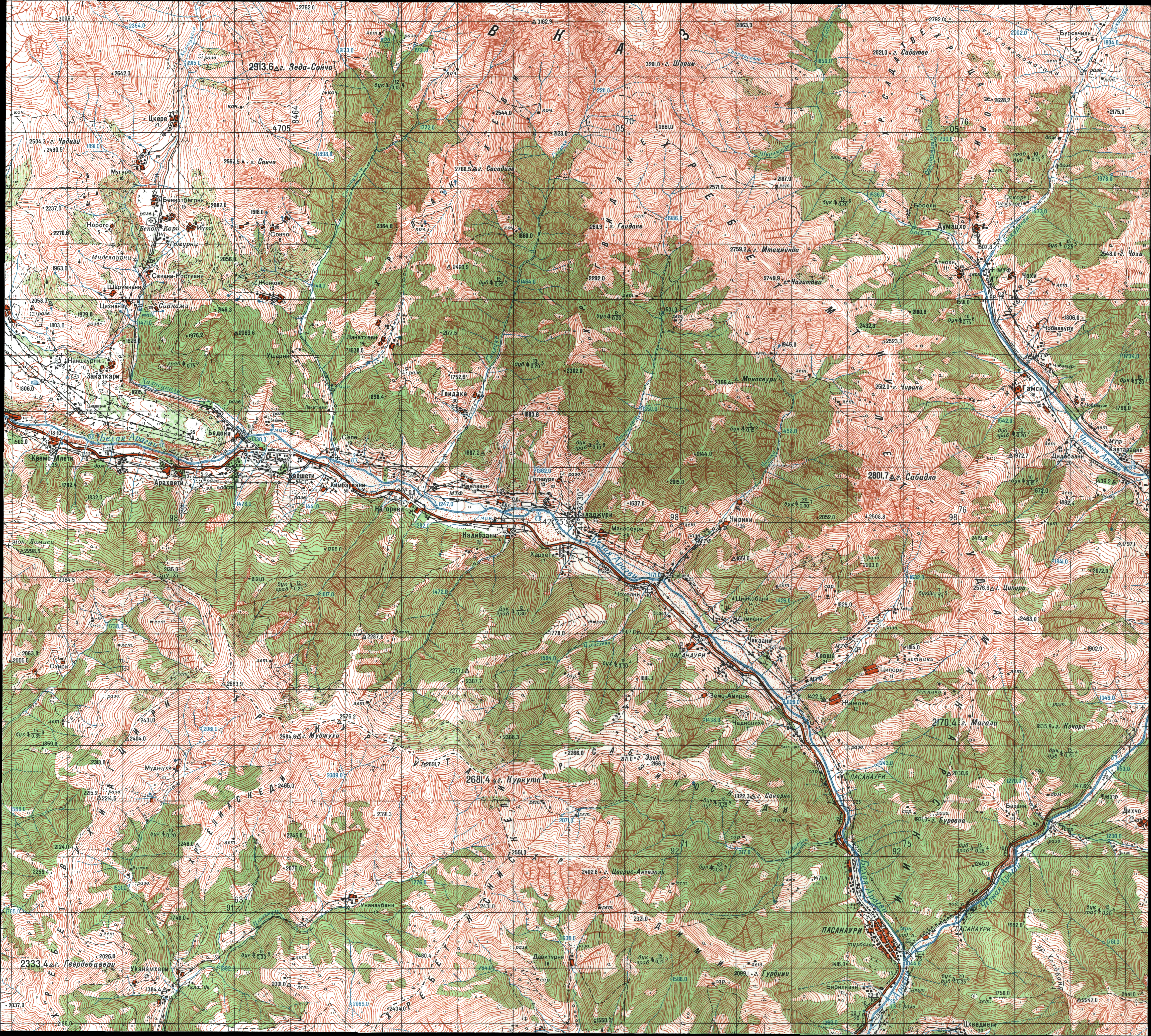 1231.obieqtis  dasaxelebaS.p.s. “pepo2017”-s qviSa-xreSis samsxvrev-damaxarisxebeli sawarmo2.obieqtis misamarTi:faqtiuriiuridiuliMduSeTi, sof. qveSeTis mimd. teritoriaduSeTi, d. fasanauri, rusTavelis #553.saidentifikacio kodi4293236444.GPS koordinatebiX_ 465010Y_ 46967205.obieqtis xelmZRvaneli:gvari, saxeli telefoniel. fostagenadi wiklauri5 99 650 687Gena.t1965@gmail.com6.manZili obieqtidan uaxloes dasaxlebul punqtamde270 m6.ekonomikuri saqmianobis saxesamSeneblo masalebis  warmoeba7.gamoSvebuli  produqciis saxeobaqviSa-RorRi8.saproeqto warmadobaqviSa-RorRi  - 60 000 m3 /wel9.nedleulis saxeoba da xarjiqviSa-xreSi 60 000  m3/wel10.sawvavis saxeoba da xarji (garda satransportio saSualebebSi gamoyenebuli) _11.samuSao dReebis raodenoba weliwadSi26012samuSao saaTebis raodenobadReSi8Pparametris dasaxeleba aRniSvnaPparametris mniSvnelobaPparametris mniSvnelobaPparametris mniSvnelobaPparametris dasaxeleba aRniSvnaqviSaRorRi qviSa-xreSi12345masalaSi mtvris fraqciis wiliK10.050.040.01mtvris mTliani masidan aerozolSi gadasuli mtvris wili0.030.020.001mtvris warmoqmnaze qaris siCqaris gavlenis maxasiaTebeli koeficientiK31.21.21.2gareSe zemoqmedebisgan sawyobis dacviTunarianobis maxasiaTebeli koeficientiK41.01.01.0mtvris warmoqmnaze masalis sinotivis gavlenis maxasiaTebeli koeficientiK50.010.010.01dasasawyobebeli masalis zedapiris profilis maxasiaTebeli koeficientiK61.451.451.45gadasamuSavebeli masalis zomebis maxasiaTebeli koeficientiK70.80.60.5samsxvrevi danadgaris warmadoba, t/sTG13.8530.346.15gadatvirTvis simaRleze damokidebulebis koeficientiB0.50.50.5mtvris watacebis intensivoba  1 m2 faqtiuri zedapiris farTobidan, g/m2 wmq0.0020.0020.002amtverebis zedapiri, m2 f300700800dasaxelebaOoqtavuri zolebis saSualo geometriuli sixSire, hcOoqtavuri zolebis saSualo geometriuli sixSire, hcOoqtavuri zolebis saSualo geometriuli sixSire, hcOoqtavuri zolebis saSualo geometriuli sixSire, hcOoqtavuri zolebis saSualo geometriuli sixSire, hcOoqtavuri zolebis saSualo geometriuli sixSire, hcOoqtavuri zolebis saSualo geometriuli sixSire, hcOoqtavuri zolebis saSualo geometriuli sixSire, hcxmaurisDdone,dbdasaxeleba631252505001000200040008000xmaurisDdone,dbdasaxelebabgeriTi wnevebis done, dbbgeriTi wnevebis done, dbbgeriTi wnevebis done, dbbgeriTi wnevebis done, dbbgeriTi wnevebis done, dbbgeriTi wnevebis done, dbbgeriTi wnevebis done, dbbgeriTi wnevebis done, dbxmaurisDdone,db1234567891012345678910sawarmoSi warmoqmnilixmauri, romelmac SeiZleba SeaRwios:a) iseT adgilebSi, sadac ganTavsebulia marTvis organoebi. b) laboratoria, sxva samsaxurebi.g) mudmivi samuSao adgilebi  8394103748796688291637888607585577383557181547080658090#teritoriis an landSaftisdaniSnulebaGgazomvis ferdaxmaurisDdone, dbxmaurismaqsim.done,db1binebis sacxovrebeli oTaxebi, dasasvenebeli saxlebis sacxovrebeli oTaxebi, saZinebeli saTavsoebi, bavSvTa skolamdeli asakis dawesebulebebi7-dan 23 saaTamde23-dan 7 saaTamde403055452sacxovrebeli saxlebis, ambulatoriebis, dasasvenebeli saxlebis, bagabaRebis da skolebis mimdebare teritoriebi7-dan 23 saaTamde23-dan 7 saaTamde554570603sastumroebis da saerTo sacxovrebeli Senobebis mimdebare teritoriebi7-dan 23 saaTamde23-dan 7 saaTamde60507560oqtanuri zolebis saSualo geometriuli sixSire, hc631252505001000200040008000xmisdaxSoba, db/km.00.71.536122448oqtavuri zolebis saSualo geometriuli sixSire, hcbgeriTi wnevis doneebi decibelebSi, sawarmodan r manZilze (m)bgeriTi wnevis doneebi decibelebSi, sawarmodan r manZilze (m)bgeriTi wnevis doneebi decibelebSi, sawarmodan r manZilze (m)bgeriTi wnevis doneebi decibelebSi, sawarmodan r manZilze (m)bgeriTi wnevis doneebi decibelebSi, sawarmodan r manZilze (m)bgeriTi wnevis doneebi decibelebSi, sawarmodan r manZilze (m)bgeriTi wnevis doneebi decibelebSi, sawarmodan r manZilze (m)bgeriTi wnevis doneebi decibelebSi, sawarmodan r manZilze (m)bgeriTi wnevis doneebi decibelebSi, sawarmodan r manZilze (m)bgeriTi wnevis doneebi decibelebSi, sawarmodan r manZilze (m)oqtavuri zolebis saSualo geometriuli sixSire, hc501001502002503003504004505006370.064.060.558.056.054.553.152.050.950.012570.063.960.957.855.954.252.951.750.649.725069.963.960.357.755.354.052.651.450.349.350069.963.760.057.455.353.652.150.849.648.5100069.763.459.656.854.552.751.049.648.247.0200069.462.858.755.653.050.948.947.245.544.0400068.861.256.953.250.047.344.742.440.138.0800067.659.253.348.444.040.136.332.829.326.0xmauris jamuri done69.462.858.855.653.050.949.047.245.644.1saSualo-geometriuli sixSireebis oqtavur zolSi, hc.  saSualo-geometriuli sixSireebis oqtavur zolSi, hc.  saSualo-geometriuli sixSireebis oqtavur zolSi, hc.  12 50016 00020 000 da metibgeriTi wnevis doneebibgeriTi wnevis doneebibgeriTi wnevis doneebi7585110ultrabgeris zemoqmedebis jamuri sazRvariSesworeba, db.1-dan 4 saaTamde+60.52 –dan 1 saaTamde+125-dan 15 wuTamde+181-dan 5 wuTamde+24maCveneblebiganz. erTeulikoncentracia Camdinare wyalSikoncentracia Camdinare wyalSimaCveneblebiganz. erTeuligawmendamdegawmendis SemdegSewonili nawilakebimg/litrSi200-110050-60